     Развиваем связную речь по теме: «Цветы» 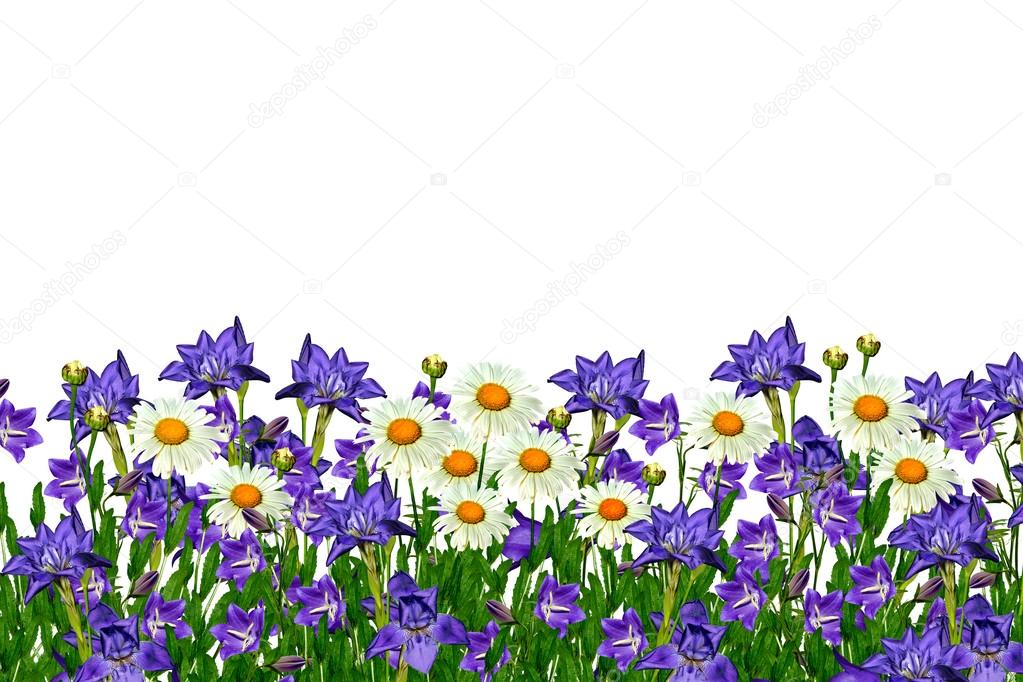 1. Игра «Подскажи словечко»Мы несли грибы в корзинеИ еще цветочек синий.Этот синенький цветокНазывался... (василёк).Поле, словно в желтых волнах.Здесь растет цветок... (подсолнух).                                          Поворачивает ловкоОн за солнышком головку.Мы сплетем веночки летомДля Оксаны, Маши, Светы,Для Аленки, двух Наташек.Все веночки из... (ромашек).Вот полянка, вся в цветочках,Словно в светло-синих точках.Соберу здесь для АнюткиГолубые... (незабудки).2.Игра «Цветочная полянка» (образование относительных прилагательных).Полянка, на которой растут ромашки (какая?) ромашковая.Полянка, на которой растут васильки (какая?) ...Полянка, на которой растут колокольчики (какая?) ...Полянка, на которой растут одуванчики (какая?) ...3. Игра «Один - много»Вы же знаете, что цветы не растут по одному. Предлагаю вам поиграть в игру «Один - много». Я называю цветок, а вы должны сказать, как мы скажем, когда их много.Ромашка – ромашкиВасилек – василькиМак – макиЛилия – лилииОдуванчик – одуванчикиРоза – розыПодснежник – подснежникиЛандыш – ландышиНарцисс – нарциссы4. Игра на координацию речи с движениемДети имитируют движения в соответствии с текстом:
Мы лопатки взяли, клумбы раскопали -
Раз - два, раз - два. Клумбы раскопали.
Грабли в руки взяли, клумбы причесали -
Раз - два, раз - два. Клумбы причесали.
Семена рядами в землю мы бросали -
Раз - два, раз - два. Семена бросали.
Клумбы поливали,
Цветочки вырастали.
Дети приседают и медленно встают.На лугу растёт кудряшка -Белая рубашка,Сердечко золотоеЧто это такое? (Ромашка)Солнце жжётМою макушку,Хочет сделать погремушку (Мак)Очень яркий,Синеглазый,Любит прятаться во ржи (Василёк)Белые горошкиНа зелёной ножке (Ландыши)Белые, бордовые,Пёстрые, лиловые,Осенние предвестники,Ромашек летних крестники.На клумбах и на грядках,С травой играя в прятки.В ковёр один сольются…Как они зовутся? (Астры)Их видимо - невидимо, не сосчитаешь их!И кто их только выдумал - весёлых голубых?Должно быть, оторвали от неба лоскуток,Чуть - чуть поколдовали и сделали цветок (Незабудки)Текст для пересказа.ЛЮБИТЕЛЬ ЦВЕТОВВесной все рады цветам. За долгую зиму стосковались глаза по яркому и цветному. Ребята в лесу собирают цветы. Спешат на первые цветы бабочки, пчёлы и мухи. И рябчик туда же: ива цветёт он на иве, черника и голубика - он к ним. Зацветут незабудки - не забудет и незабудки.Ребята складывают из цветов букеты; букеты нежны, красивы, пахучи. Бабочки и пчёлы угощаются на цветах. Цветы для них - расписные скатерти-самобранки. Садись и веселись: и мёд, инектар, и сок. А рябчик цветы ест! Оказывается, они ещё и вкусны! И очень любит незабудки. Наверное, у них особый, незабываемый вкус.Все любят цветы. Только каждый по-своему.Н.СладкоеВопросы по прочитанному:Почему весной все рады цветам?Что делают ребята в лесу?Кто спешит на первые цветы?Что делают ребята из цветов?Чем пчёлы и бабочки угощаются на цветах?Какие цветы любит рябчик?Стихотворение для чтения и заучивания наизусть.ВАСИЛЁККак чиста в колхозе рожь -Василек едва найдешь.Всем бы ты, цветок, хорош,Но зачем ты портишь рожь?Приходи-ка лучше в сад,Вот обрадуешь ребят!Е. Серова5.Пальчиковая гимнастика «Цветки»Наши алые цветки Локти на столе, кисти рук перпендикулярны крышке стол
Распускают лепестки. Ладони разводятся.
Ветерок чуть дышит, Подуть на ладони.
Лепестки колышет. Руки покачиваются из стороны в сторону. 
Наши алые цветки Ладони соединяются,
Закрывают лепестки. Покачивание ладонями
Тихо засыпают, вперед и назад.
Головками качают. «Повтори чистоговорки»Вот вам одуванчик - жёлтый сарафанчик.Вот вам т ромашка, а на ней - букашка.Колокольчик голубой подарили нам с тобой.Целый день, целый день очень пахнет сирень.Ты не рви цветочек , пусть живёт дружочек.6. Прослушать стихотворение и назвать цветы, которые запомнил (на каждый цветок загибать палец ) .ЦветыКолокольчик и левкой, георгин и шар золотой,Василёк, ромашка, астры, ландыш с запахом прекрасным,Мак, тюльпан, табак душистый, одуванчик золотистый,Роза, мальва и ирис, незабудка и нарцисс,Хорошо запомни ты, как называются цветы.         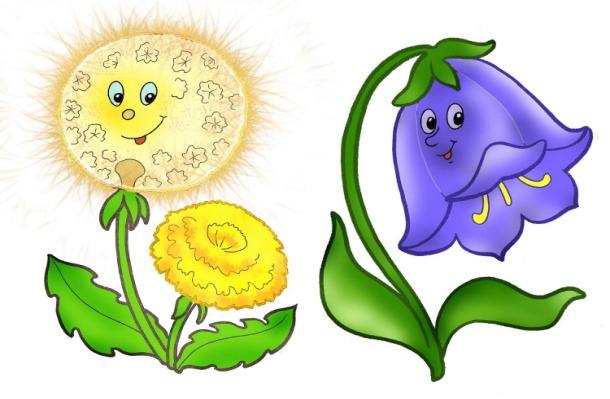 